考生APP使用手册1.考前1.1下载App安卓手机建议使用浏览器https://home.yunkaoai.com/登录下载，iOS可直接在App Store中输入“云考AI”进行下载点击下载按钮下载并安装App1.2登录打开App，输入手机号和验证码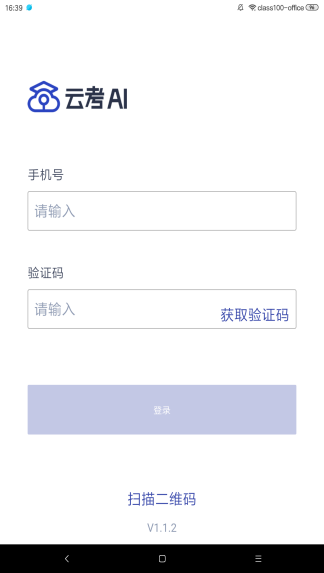 1.3查看学校公告考生可以查看学校公告，点击“查看全部”查看详细的学校公告内容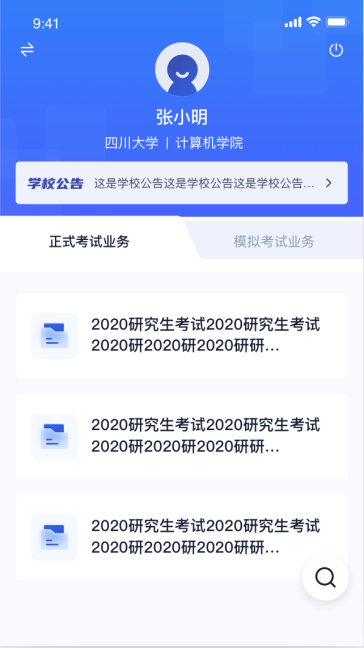 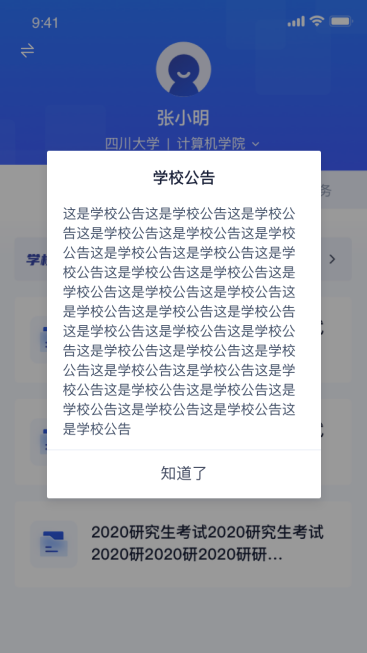 1.4切换学院若考生报考了多个学院，则学院可以进行切换，默认展示第一个学院的业务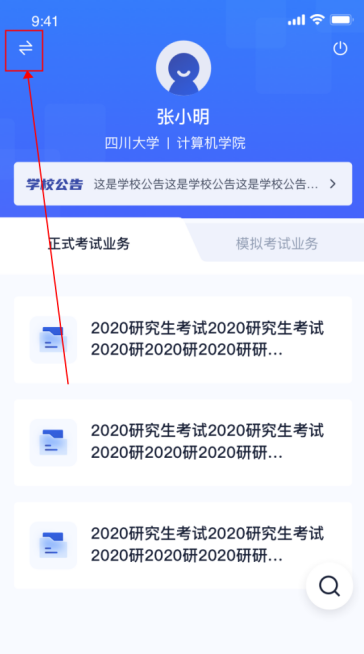 1.5选择考试业务显示该考生所在的考试业务，分为正式考试业务和模拟考试业务，可选择进入某个业务查看考场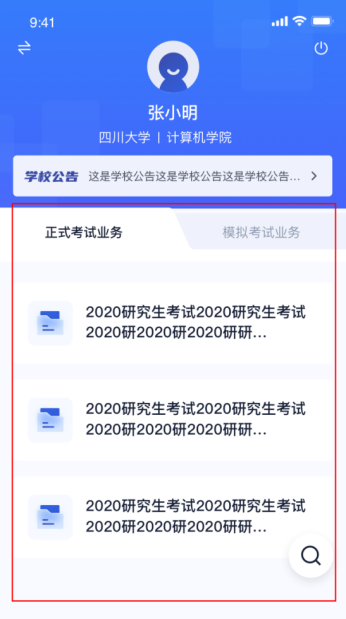 1.6进入业务上传附件进入业务后，考生可以上传并提交考生信息以供审核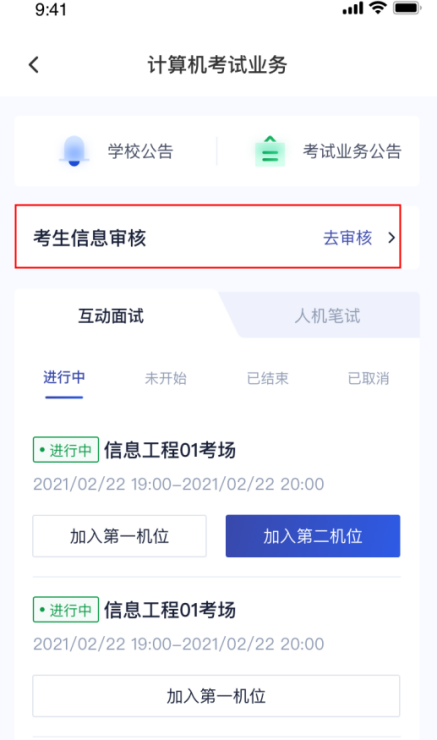 点击“上传文件”选择学校要求的相关文件材料，最多可以上传20个文件，单个文件不可超过200M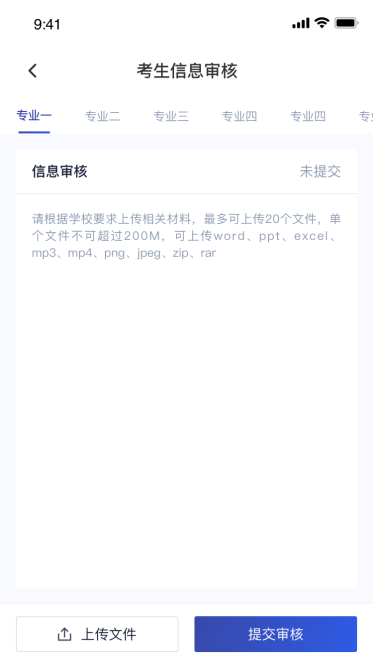 点击“完成”完成文件上传，文件上传状态变为“已上传，未提交”点击“提交审核”，将上传的文件提交给管理员审核。未提交审核之前可以随时删除已上传的文件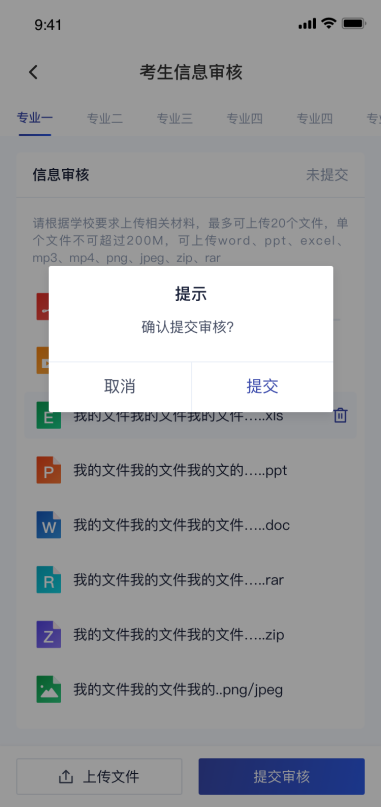 提交审核后，如果发现文件上传有误或者有缺失，可以选择撤回已上传的文件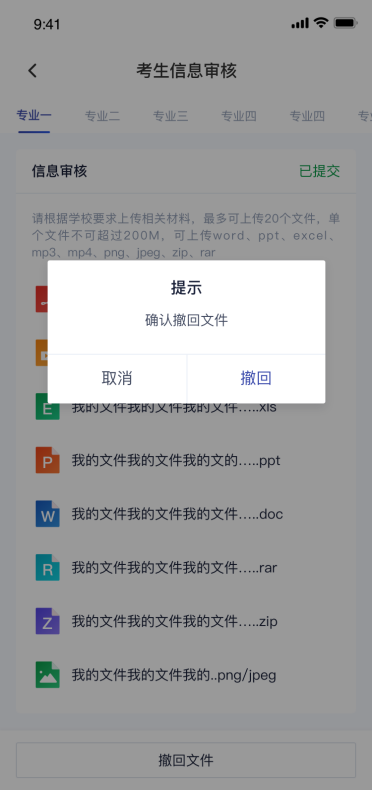 撤回已上传的文件时，如果管理员还未审批，可以撤回成功，附件上传状态重新变为“未提交”撤回已上传的文件时，如果管理员已审批，则提示撤回失败，需要联系学校管理员进行处理管理员对考生上传的相关文件进行审核，如果管理员审核通过，考生端将看到审核通过字样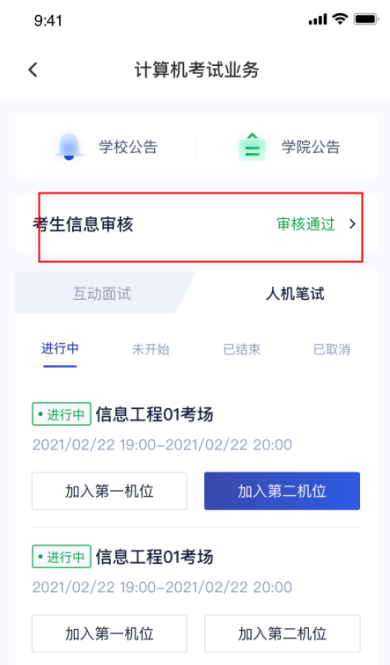 管理员对考生上传的相关文件进行审核，如果管理员审核未通过，考生端将看到审核未通过字样点击“查看原因”可以查看管理员审核未通过的原因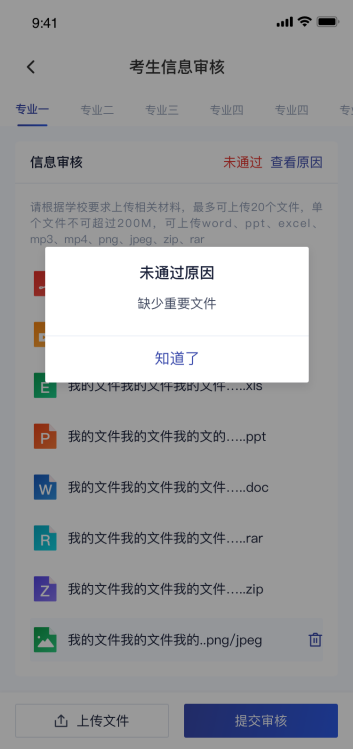 1.7进入业务查看考试业务公告进入业务后可预览考试业务公告，并可点击“查看全部”查看详细公告内容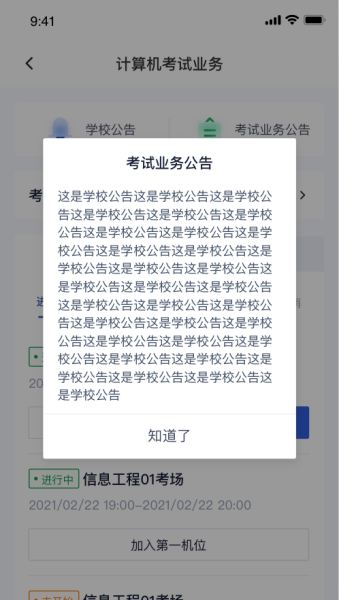 1.8进入业务查看考场互动面试考生可查看该考试业务中的所有考场信息，包括考场名称、考试时间、考场状态等。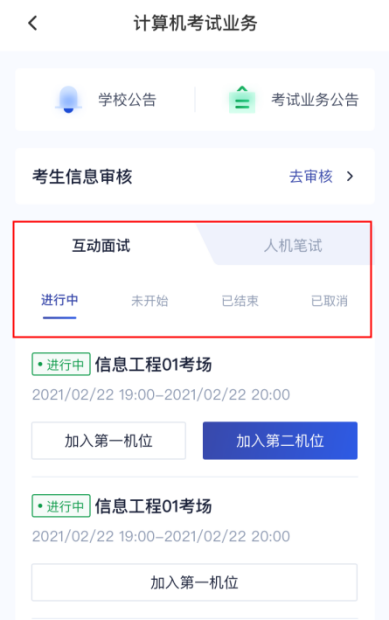 人机笔试考生可查看该考试业务中的所有考场信息，包括考场名称、考试时间、考场状态、下载答题卡等。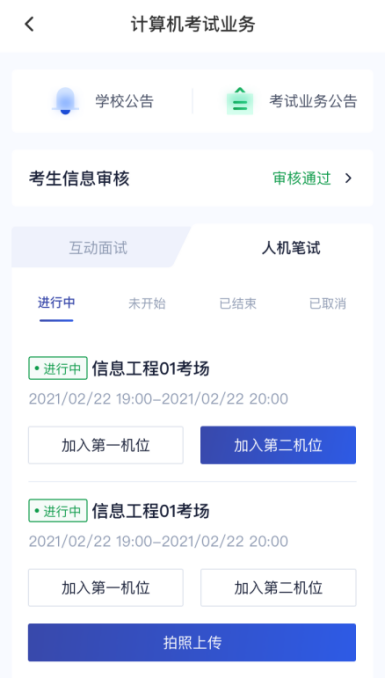 2.考中进入考试房间2.1互动面试2.1.1选择加入第一机位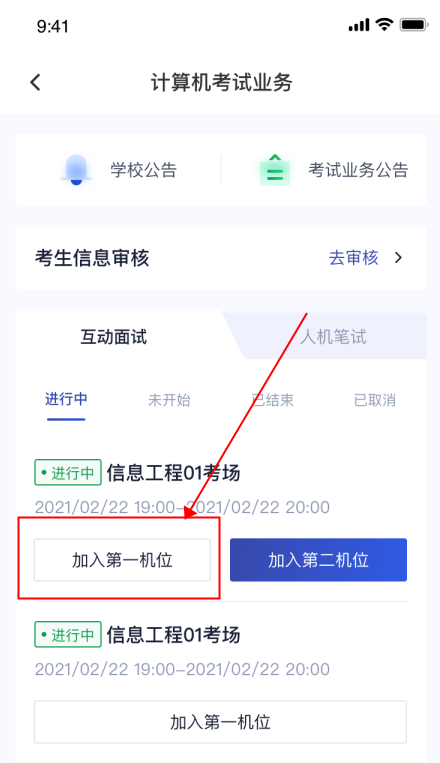 2.1.2签约考试承诺书考前需要阅读并同意考试承诺书（若考试流程中没有设置该步骤则不会显示）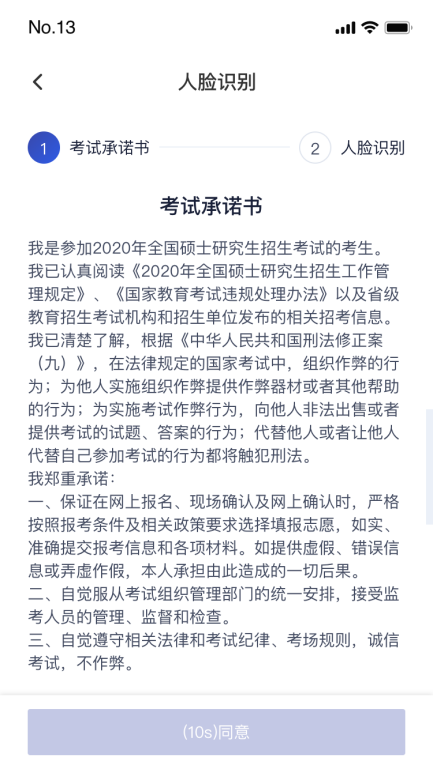 2.1.3人脸识别若考场开启了人脸识别，则需要进行人脸识别认证（若考场没有开启人脸识别则不会显示）阅读人脸识别须知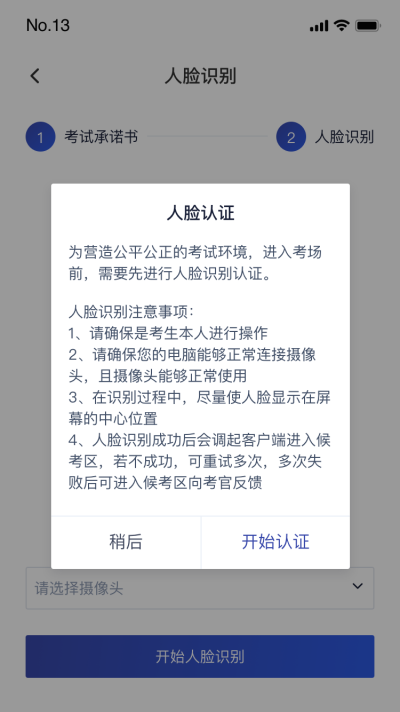 进行活体检测和人脸识别认证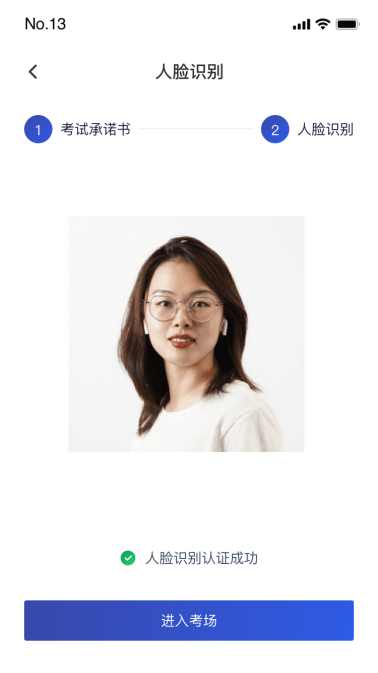 若认证通过可进入下一步，若认证失败可重试或进入下一步2.1.4进入候考区考生先进入候考区与候考官交流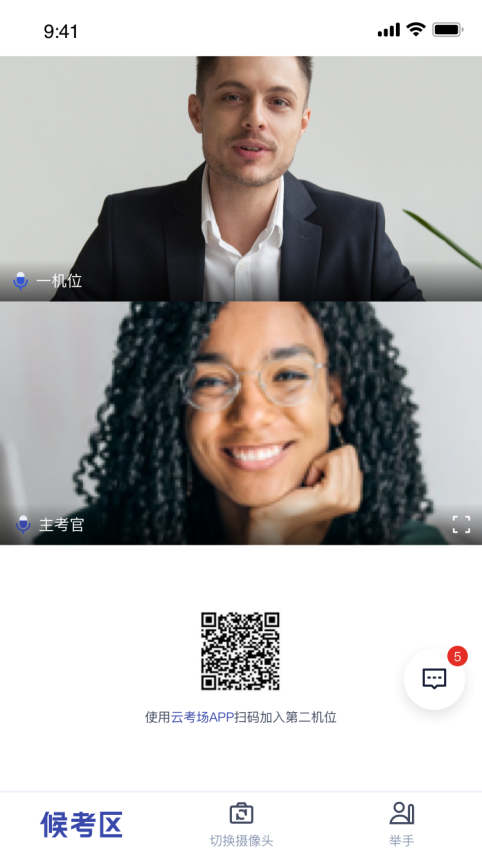 2.1.5加入第二摄像头使用第二部手机打开App，并点击“扫描二维码”按钮扫描该二维码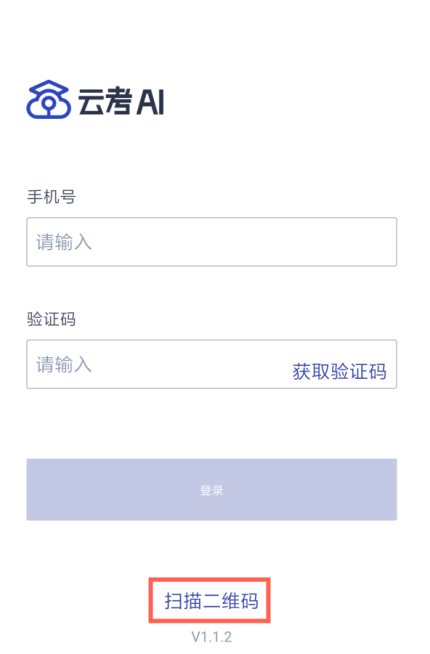 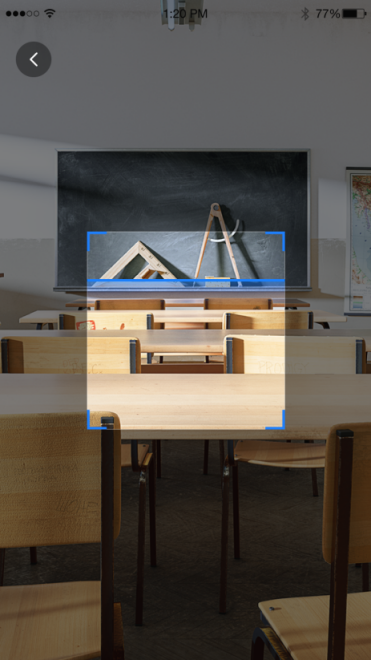 也可在登录后选择“第二摄像头”加入考场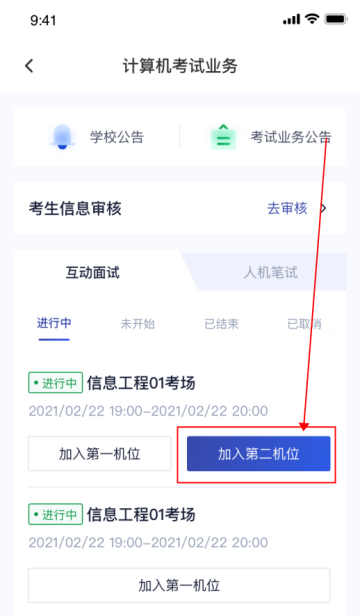 2.1.6进入考场当轮到该生进行面试时，该生在候考区会收到面试邀请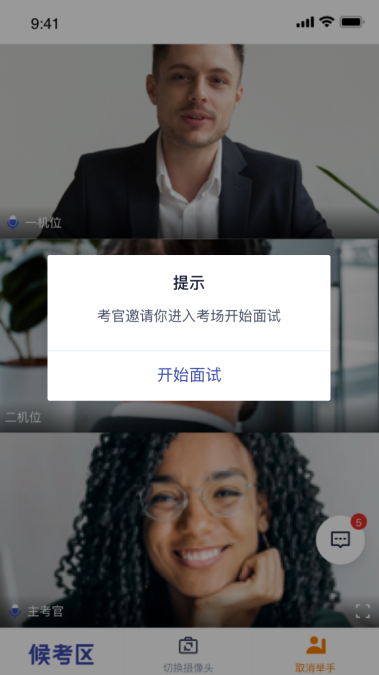 点击开始面试按钮，考生会从候考区切换到考场进行面试，在主考区考生可以修改界面布局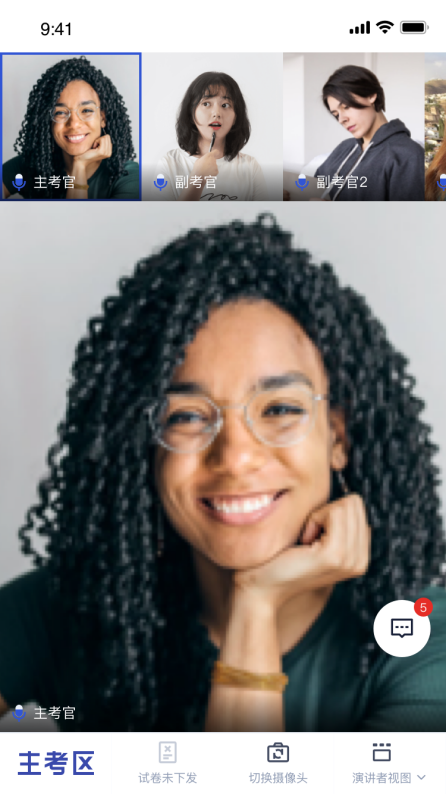 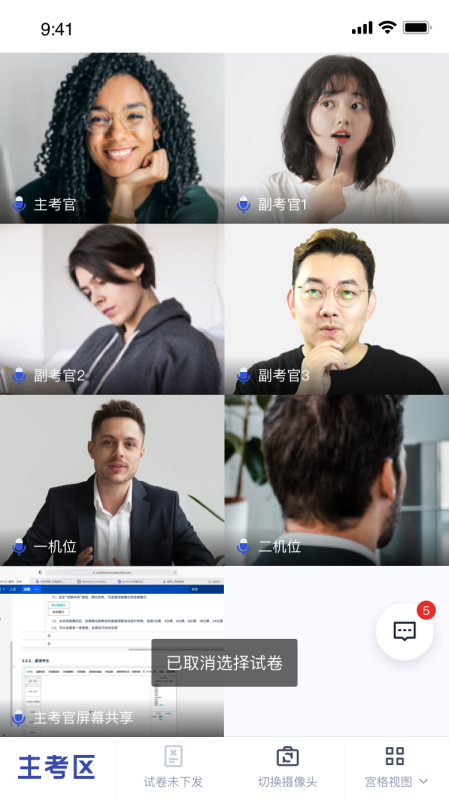 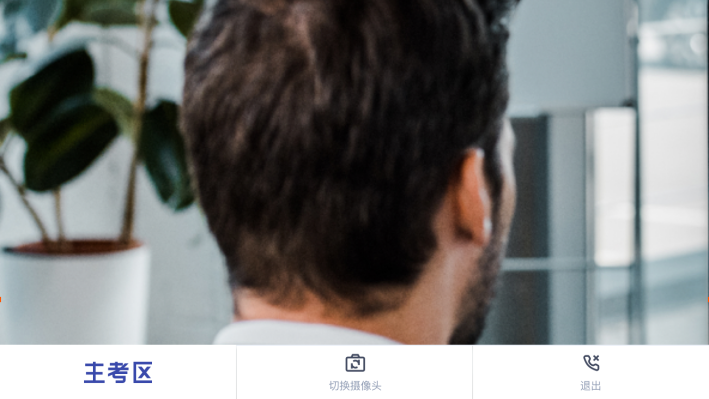 查看考题：主考官选择指定下发或随机下发试卷时，考生端会直接显示试卷，若主考官选择由学生选取，则会展示试卷列表，考生需要从中选择一个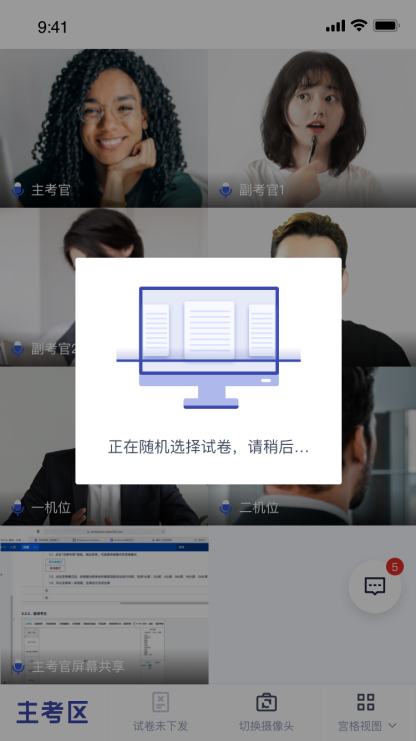 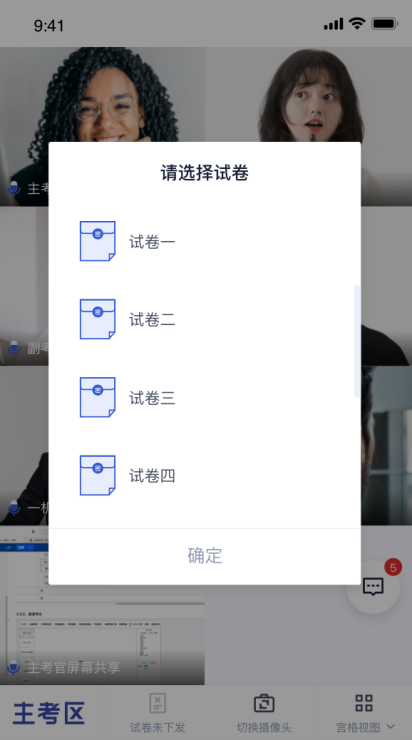 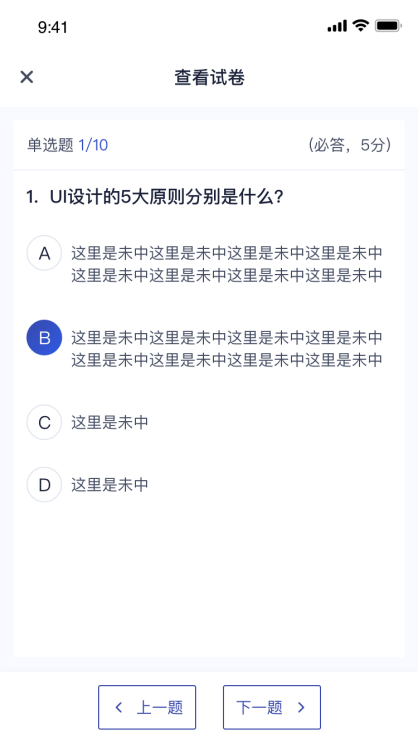 2.2人机笔试2.2.1查看考场笔试时支持用手机加入第一、第二机位。若考卷是PDF，则需要考生在线下作答，通过拍照形式将考卷上传至云考场；若是在线编辑（在线答题）类型，则可以直接使用手机在线作答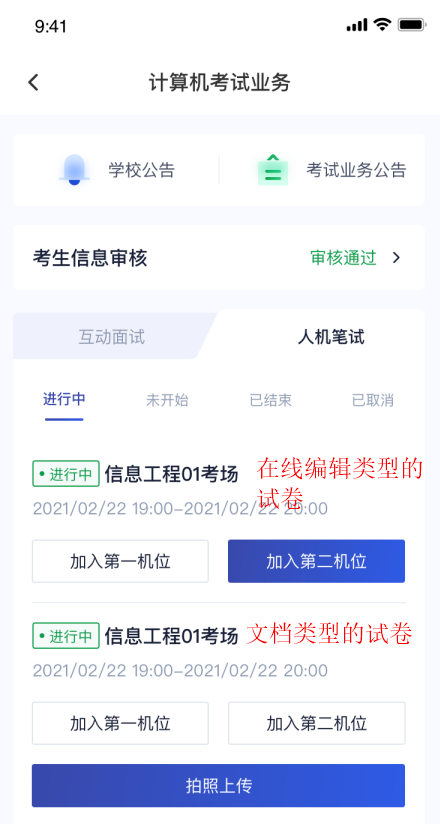 a. 作答方式一：上传答卷(a)考生使用移动端加入第一机位和第二机位(b)当考官未下发试卷时，考生端一机位显示等待页面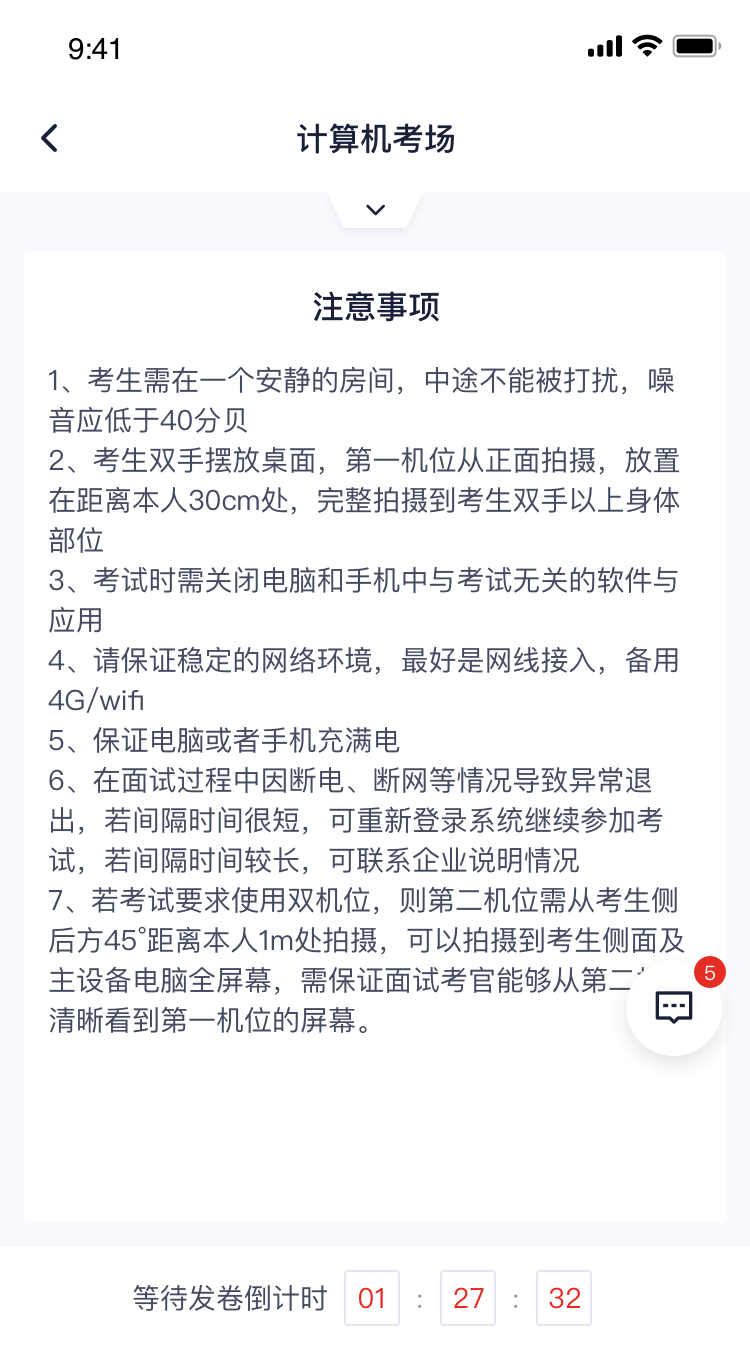 (b)考官下发考卷后，考生可在第一机位查看考卷，并在线下作答(c)作答完毕后，考生使用第一机位点击“拍照上传”按钮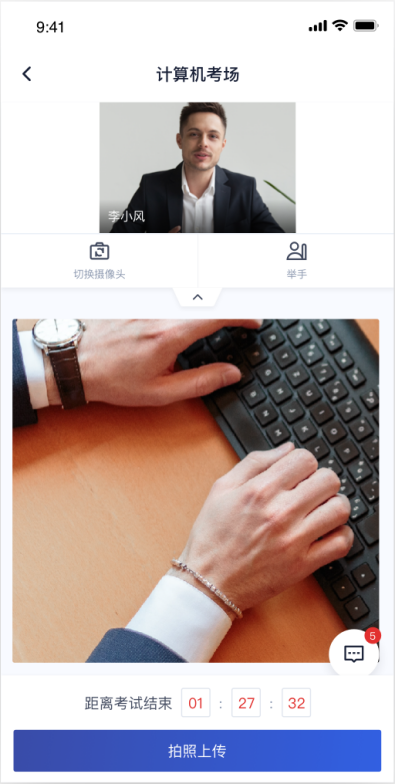 (d)拍摄答卷（最多可传9张图片）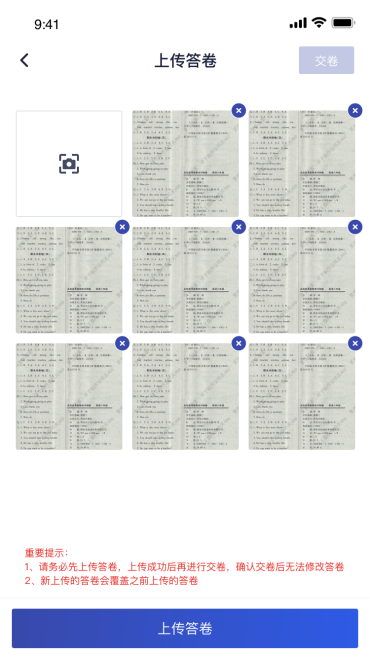 (e)上传答卷（若已上传过答卷，再次上传会覆盖原先上传的答卷照片）(f)当考生确认无误后，就可以点击“交卷”按钮，交卷后会将最后一次上传的图片进行提交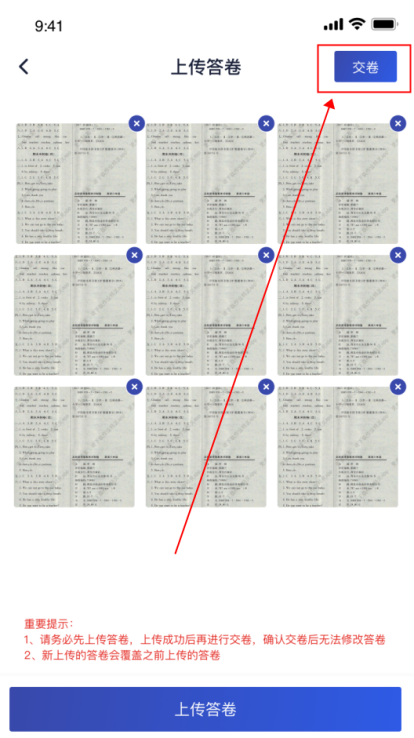 (g)考试过程中考生可跟考官进行文字聊天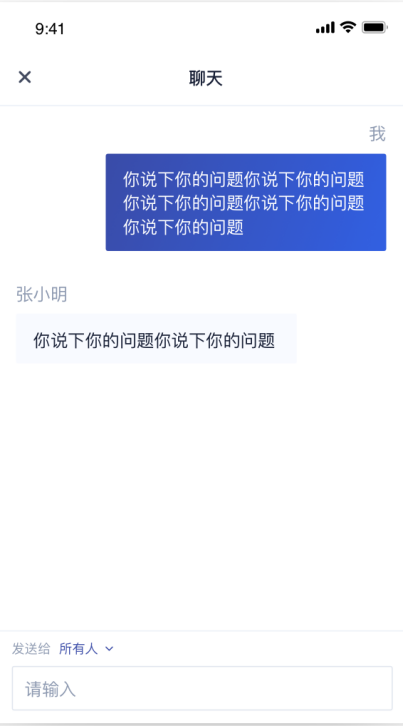 b. 作答方式二：在线答题(a)考生使用移动端加入第一机位和第二机位(b)当考官未下发试卷时，考生端一机位显示等待页面(b)当考官下发考卷时，考生端收到提示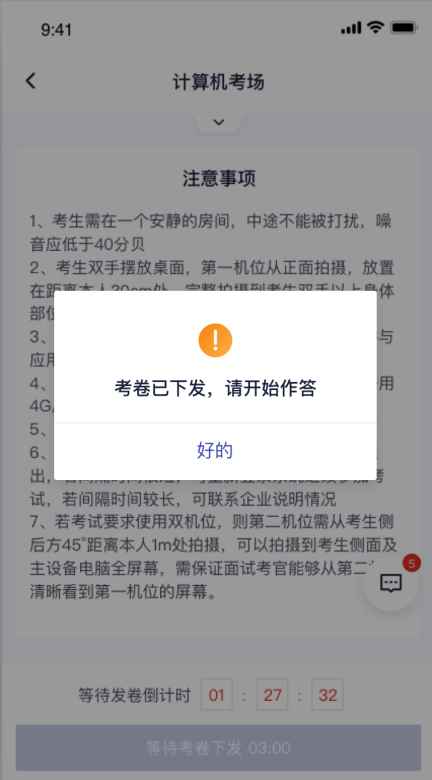 (c)开始答题后，考生可以在第一机位上进行在线作答。若考场添加了多份试卷，则考生首先需要选择答哪份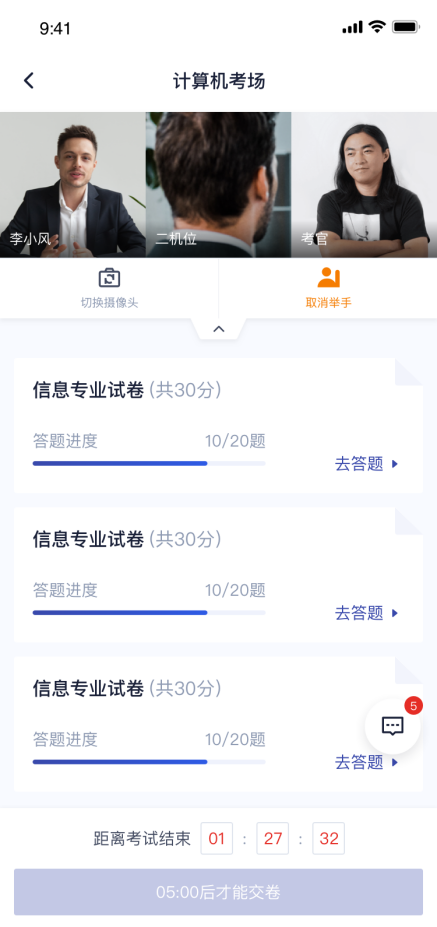 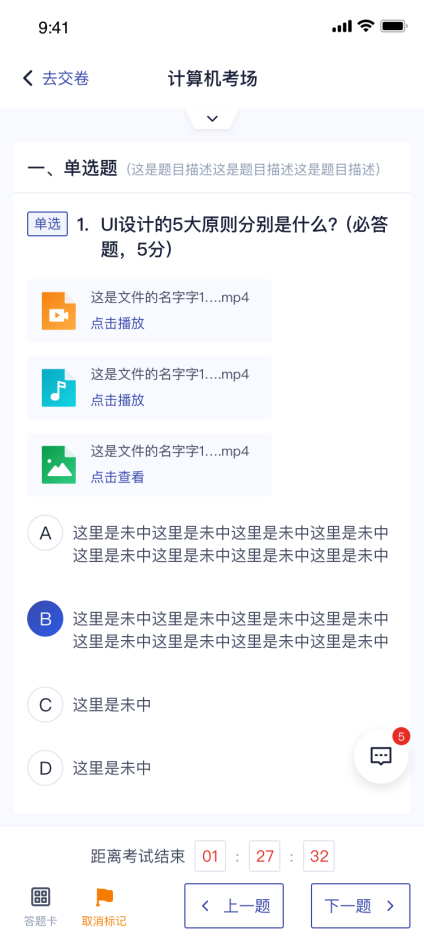 (d)答题完成后，需要返回试卷列表页面“提交答卷”，交卷后考生无法再次进入考场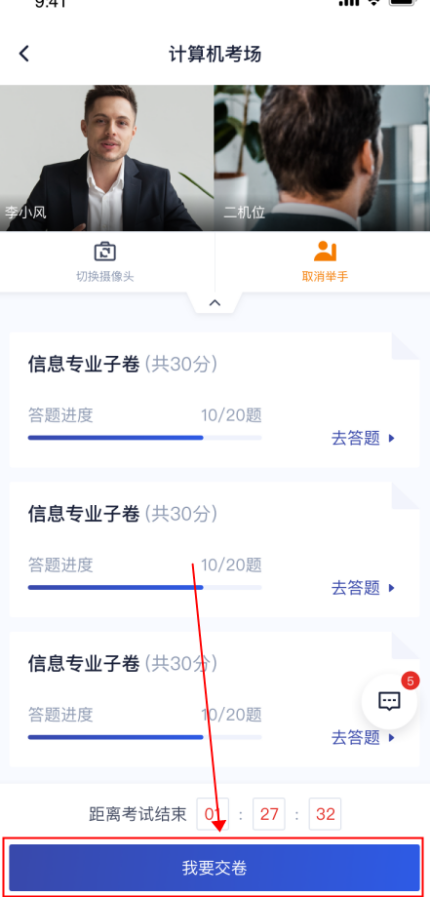 (e)考试过程中考生可跟考官进行文字聊天3.考后3.1.互动面试考试结束时，考生的一机位和二机位都会收到结束提醒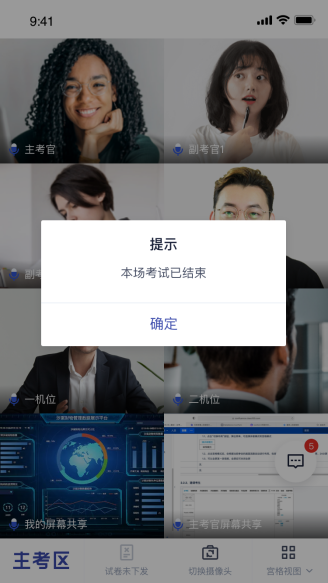 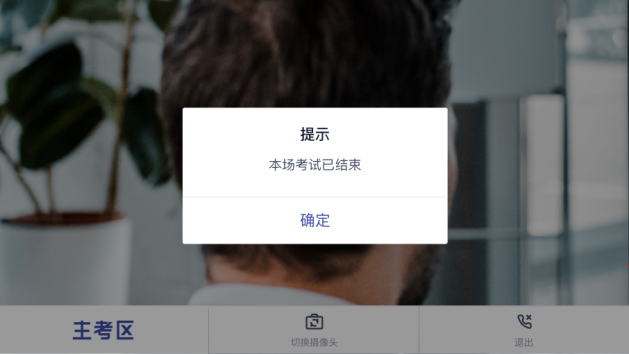 点击“确定”退出考场3.2.人机笔试考试结束倒计结束后，考生会收到结束提醒，点击“确定”后退出考场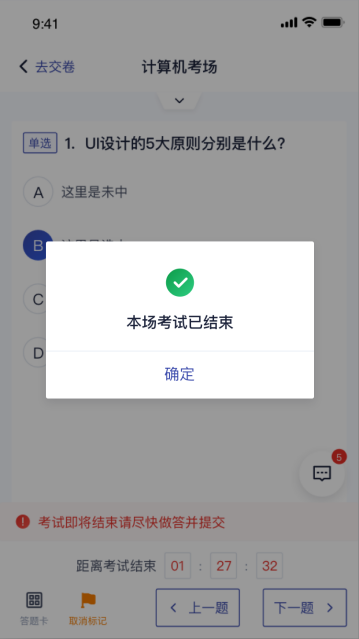 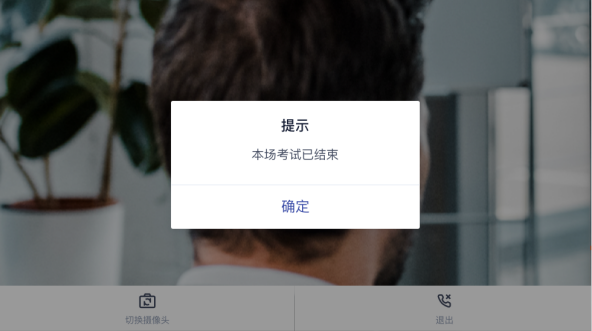 版本号：3.02021-12-19建立初版